Kingdom Animalia 						Name:			      .										Block:			      .What makes an animal an animal? State the levels of organization of living things. Which level of organization is the heart?Which level of organization is the nervous system?Compare and contrast the anatomy of the following:Polar bear and Grizzly bearBat starfish and feather starfishDescribe the structure and function of the following:What is the difference between an endoskeleton and exoskeleton?Define the following:Herbivore:Carnivore:Omnivore:Sessile:Motile:Diffusion:Respiration:Determine what kind of symmetry the following have.LionStarfishTreeSea spongePizzaCentepedeLabel the following organism with all the anatomical positioning words.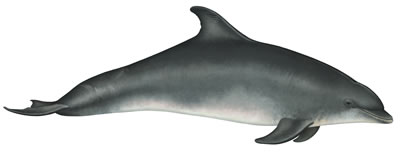 State the stages of life of an organism from the time of fertilization to its birth. (memorize which is which)What are the 3 cell layers?Which layer is your skin?Which layer is your gut lining?Which layer is your bicep? What are the three body types in terms of coeloms?Compare (similarities)Contrast (differences)Polar bearGrizzly bearCompare (similarities)Contrast (differences)Bat starfish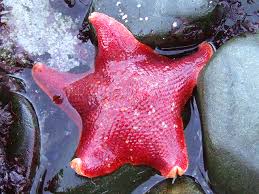 Feather starfish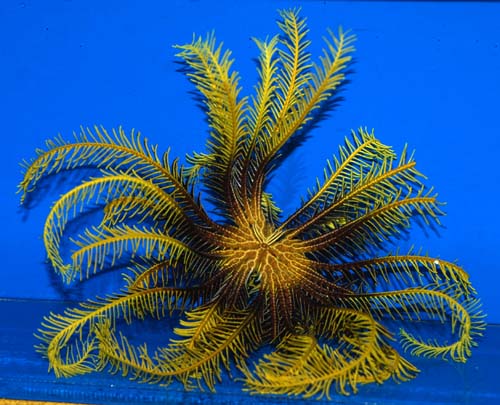 Structure (what it looks like/made up of)Function (What does it do, how is its structure related to its function)Moose’s HornDog’s Canine teethHuman hands